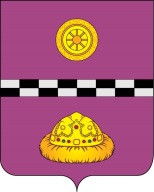 ПОСТАНОВЛЕНИЕот 20 октября 2021 г.	 					                                         № 416 О реализации преимущественного права на приобретение арендуемого имуществаВ соответствии с Федеральным законом от 22.07.2008 № 159-ФЗ                               «Об особенностях отчуждения недвижимого имущества, находящегося в государственной собственности субъектов Российской Федерации или в муниципальной собственности и арендуемого субъектами малого и среднего предпринимательства, и о внесении изменений в отдельные законодательные акты Российской Федерации», Положением о порядке управления и распоряжения муниципальной собственностью муниципального района «Княжпогостский», утвержденным решением Совета муниципального района «Княжпогостский»                      от 29.10.2007 № 58, на основании заявления индивидуального предпринимателя Аманзатова З.Х. ПОСТАНОВЛЯЮ:	1. Осуществить приватизацию муниципального имущества: помещения (номера на поэтажном плане №№ 7-10), назначение: нежилое, общая площадь  49,7 кв.м, этаж первый, адрес (местонахождение) объекта: Республика Коми, Княжпогостский район, г. Емва, ул. Коммунистическая, д. 11, КН 11:10:4501012:773 (далее - Имущество), путем возмездного отчуждения в собственность индивидуального предпринимателя Аманзатова Заура Хизраиловича (ИНН 053401817090, ОГРНИП 309112128900012), являющегося субъектом малого/среднего предпринимательства, реализующего свое преимущественное право на приобретение арендуемого имущества.	2. Установить цену продажи Имущества, указанного в п. 1 настоящего постановления, на основании отчета по определению рыночной стоимости объекта недвижимого имущества № 10-02/1 от 04.10.2021 в размере 900 830 (Девятьсот тысяч восемьсот тридцать) рублей (без учета НДС).3. Установить порядок оплаты Имущества, указанного в п. 1 настоящего постановления, в виде рассрочки сроком на 5 (пять) лет путем внесения ежемесячных платежей. На сумму денежных средств, по уплате которой предоставляется рассрочка, производится начисление процентов в размере одной трети ключевой ставки Центрального банка Российской Федерации, действующей на дату опубликования постановления о продаже арендуемого имущества.4. Настоящее постановление вступает в силу со дня его принятия и подлежит официальному опубликованию.	5. Контроль за исполнением настоящего постановления возложить на первого заместителя руководителя администрации муниципального района «Княжпогостский» М.В. Ховрина.Глава МР «Княжпогостский» - руководитель администрации                                                                         А.Л. Немчинов